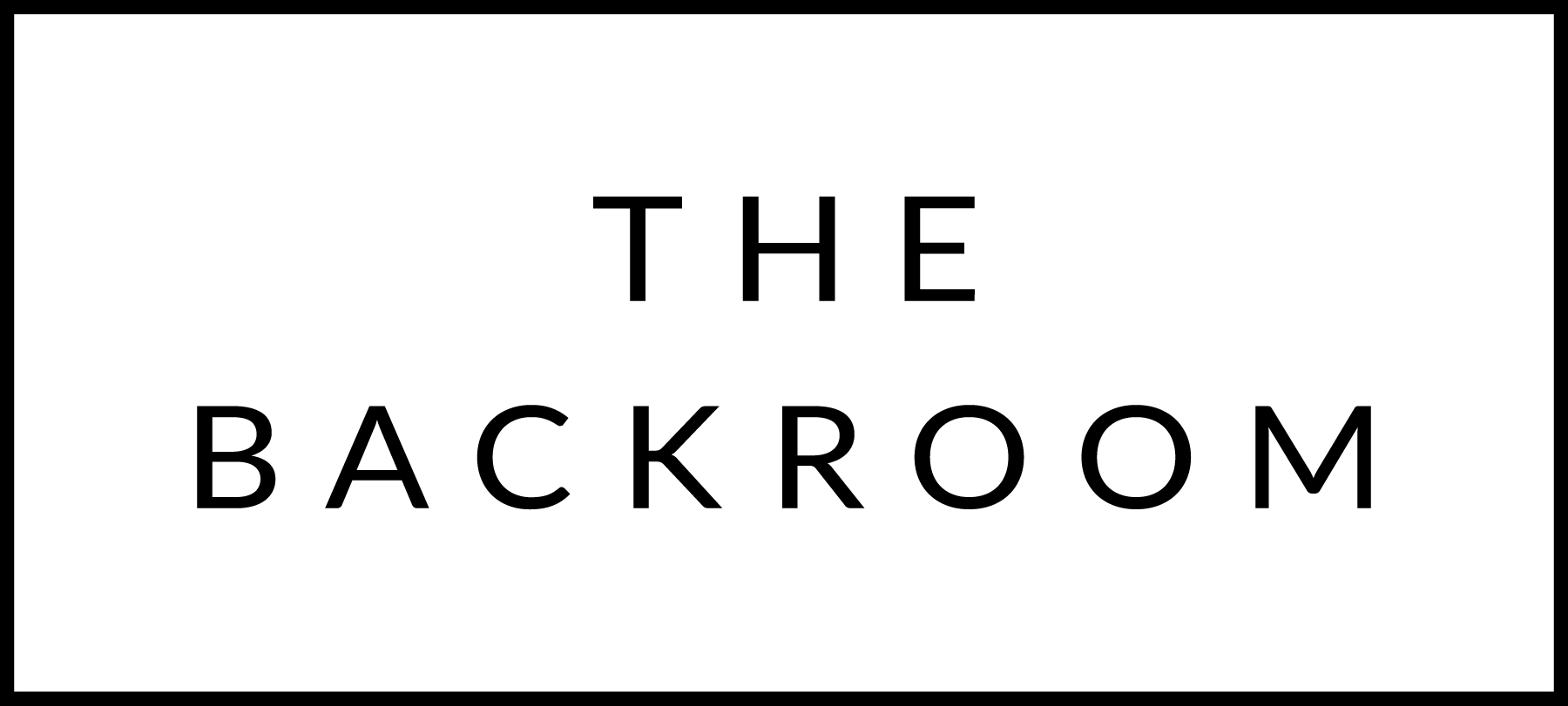 December 16th, 2017Happy Holidays!COCKTAIL HOUR SNACKSTarte Flambe, Beet & Ricotta Hand PiesSmoked Salmon Pizza, N’duja PinwheelsFIRSTButternut Squash & Arugula SaladButtermilk-Chai DressingSpicy Pumpkin Seeds, Goat CheeseTHE MAIN EVENTPorchetta Spiced Pork Shoulder Soft PolentaKohlrabi Mostarda
FOR THE TABLEKale AmandineDESSERTChocolate CakeButter Pecan Ice Cream